Age of Exploration: 1500-1800 Age of Exploration – Early 15th to 17th century when European sailors explored many parts of the world, especially North America.  Explorers were in search for ________________________In the 1400’s Europeans began to sail across the globe.Why Explore?Crusades and journeys of Marco Polo exposed Europeans to new technologies, products, and culture.1.  ____________=nutmeg, cinnamon, ginger, pepper2.  ____________3.  ____________=medicinal and “recreational” useThe OTTOMAN EMPIREEuropeans couldn’t travel across land because the ________________________would attack them.THE PORTUGUESEFIRST to explore the western coast of _______________!Looked for a route around Africa to _________________.POP QUIZ!!!In the 1400’s _____________ began sailing across the globe.Europeans wanted Silks and Spices from _______________.Europeans sailed around Africa to avoid ___________________________.What country was the first to go around Africa?CAUSE OF EXPLORATION:People want _____________Exploration Europeans difficult time traveling eastProblems with Ottomans EmpireNo longer safe to travelStill wanted products from AsiaStarted to look for alternate routePortugueseBegan to explore west coast of AfricaAfrica to IndiaThis established major trade routeTwo Main Players in Early Exploration________________________________EFFECT OF EXPLORATION____________________NEXT STEP?Set up coloniesUnder control of a country.Ruled by the “mother country”Colony provide goods and profit to the “mother country” Colony:A territory under immediate control of a country.The territory is ruled by the “mother country”The territory must provide goods and profit to the “mother country”COLONIES BRING WEALTH AND NEW PRODUCTS HOME TO THEIR MOTHER NATIONS.Vegetables of the New World:_______________________________________________________________________________________________Triangular Trade:________________________________________________________________________________________________________________________________________________________________________________________________________________________________________________________________________________________________________________________________________________________________________________________________________________________________________________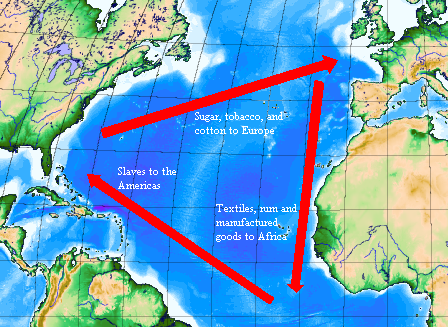 Christianity Spreads:The Three G's________________________________________________Technological and Scientific Advances:made it easier to exploreVocabularyDefinitionGlobal Age a time when all civilizations can be in contact with the others around the world.  Beginning around 1400.Explorersa person who travels in search of geographical or scientific information Compassa device for determining directions by means of a magnetic needle or group of needles turning freely on a pivot and pointing to the magnetic north.missionaries a person undertaking a mission and especially a religious missionAstrolabe a compact instrument used to observe and calculate the position of celestial bodies before the invention of the sextant sea route route taken by sea by explorers Tradedealings between persons or groups. (1) : the business of buying and selling or bartering commodities Cargothe goods or merchandise conveyed in a ship, airplane, or vehicles. CircumnavigateTo circumnavigate a place, such as an island, a continent, or the Earth, is to travel all the way around it by boat or ship. Armadaa word of Spanish origin similar to navy or fleet Conquistadorone of the Spanish soldiers, explorers, and adventurers who took part in the conquest of large parts of the Americas and Asia, bringing them under Spanish colonial rule between the 15th and 19th centuries. VocabularyDefinitionCARAVELA BOAT WITH SQUARE SAILS TO TRAVEL LONGER DISTANCES.MAPSNew and ACCURATE maps helped explorers find their way.GUNPOWDERExplorers used gunpowder to protect themselves. They also had to hunt for food.